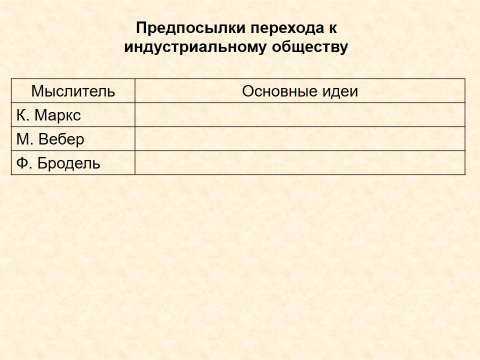 Дата урокаУчебные материалыЗаданиеВыполнить до12.11.2021 Видео-урок https://www.youtube.com/watch?v=1-BpkcJ2Ff0 
Учебник Обществознание 10 классПосмотреть видеоурок https://www.youtube.com/watch?v=1-BpkcJ2Ff0 В тетради написать конспект и выучить.ДЗ – изучить параграф по теме «Типология обществ» Заполнить таблицу  «Предпосылки перехода к индустриальному обществу» к ниже.До 15.11.202116.11.2021 https://www.youtube.com/watch?v=JTF2SHW2VIQ Посмотреть видеоурок  https://www.youtube.com/watch?v=JTF2SHW2VIQ В тетрадь записать тему «Поиски социальной макротеории». Выписать основные понятия.ДЗ - подготовить сообщение с презентацией о К. Марксе и О. ТоффлереДо 18.11.202119.11.2021 Видеоурок https://www.youtube.com/watch?v=f4HTVz7sM54 Посмотреть видеоурок https://www.youtube.com/watch?v=f4HTVz7sM54 Записать тему «Человек-биосоциальное существо»Подготовить сообщения на одну из тем:1.Социальные ценности2.Процесс социализаци личности3.Самосознание и самореализацияДо следующего урока по расписанию